Всероссийский конкурс молодежи образовательных и научных организаций на лучшую работу «МОЯ ЗАКОНОТВОРЧЕСКАЯ ИНИЦИАТИВА»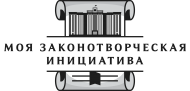 Всероссийский конкурс молодежи образовательных и научных организаций на лучшую работу «МОЯ ЗАКОНОТВОРЧЕСКАЯ ИНИЦИАТИВА» – это мероприятие для активных граждан в возрасте от 14 до 30 лет, которые стремятся к законотворческой деятельности. Национальная система «Интеграция» предлагает участникам создать проект со своими инициативами и представить его для оценки перед экспертным жюри. Конкурс состоит из двух туров – Всероссийский заочный конкурс и Всероссийский очный конкурс (молодежный форум). Всероссийский заочный конкурс: конкурсные материалы направляются на экспертизу в экспертные советы по электронной почте mzi21@mail.ru. Всероссийский очный конкурс: выступления соискателей с результатами своей работы и их защита перед жюри – экспертными советами.Всероссийский заочный конкурсКонкурсные материалы направляются на экспертизу в экспертные советы по направлениям конкурса. На основании протоколов экспертных советов Оргкомитет принимает решение об утверждении результатов заочного тура Конкурса и присвоении его победителям звания «Лауреат Всероссийского заочного конкурса молодежи образовательных и научных организаций на лучшую работу «Моя законотворческая инициатива».К участию в Конкурсе допускаются работы, подготовленные одним или двумя авторами под руководством одного научного руководителя или без научного руководителя.Тезисы победителей заочного конкурса публикуются в сборнике тезисов конкурсных работ. Сборник издается до начала очного мероприятия, вручается всем участникам форума, а также размещается на сайте. Для правильного оформления тезисов ознакомьтесь со статьей на сайте: http://integraciya.org/konkursy/rekomendatsii-po-podgotovke-tezisov.phpВсероссийский очный конкурсПредусматривает выступления соискателей с результатами своей работы и их защиту перед жюри – экспертными советами. С подробным описанием регламента выступления на очном мероприятии ознакомьтесь в статье на сайте: http://integraciya.org/konkursy/pamyatka-uchastnika-ochnogo-meropriyatiya.phpСоискатели имеют право представить на защиту только одну работу и только по одному из направлений Конкурса.Победители очного Конкурса и их научные руководители, принимавшие участие во Всероссийском форуме, приглашаются на торжественный прием в Государственную Думу Федерального Собрания Российской Федерации. Участникам торжественного приема вручаются именные знаки отличия «Депутатский резерв». С фотоотчётом о прошедших мероприятиях можно ознакомиться здесь: https://www.flickr.com/photos/158553733@N06/albums/Направления конкурса:Содержание проектной работы в рамках конкурсаПодробно о проектной работе, её задачах и этапах можно ознакомиться в нашей статье «Рекомендации по подготовке научно-исследовательской работы» (http://integraciya.org/konkursy/rekomendatsii-po-podgotovke-nauchno-issledovatelskoy-raboty.php)Научные руководителиВ рамках молодежного форума для преподавателей, организаторов научной, творческой и проектной работы с детьми и молодёжью и сопровождающих традиционно проводятся педагогические форумы, научно-методические семинары с выдачей соответствующих свидетельств.Сумма целевого финансирования по заочным турам всероссийских мероприятий составляет 1000 рублей за одну работу. Сумма целевого финансирования очных мероприятий c 7 апреля 2016 г. составляет 15800 рублей за одного участника. В эту сумму входит: информационная поддержка в период подготовки к конференции, подготовка и издание тезисов докладов и программы работы конференции, транспортное обслуживание, обеспечение участников раздаточными материалами, их участие во всех научных мероприятиях(семинарах, тренингах, мастер-классах) в период работы конференции, питание, проживание, культурно-методическая программа, медицинское обслуживание, сборник тезисов работ участников, диплом участника и другие наградные материалы. Подробнее о целевом финансировании - http://integraciya.org/konkursy/organizatsionnyy-vznos.php. Отправка участником пакета документов на конкурс означает согласие участника со всеми условиями Положения о конкурсе, а также согласие на обработку персональных данных участника в соответствии с ФЗ-152 «О персональных данных», публикацию результатов конкурса на сайте, информационную рассылку.Дополнительную информацию можно узнать на сайте:http://integraciya.org/konkursy/moya-zakonotvorcheskaya-initsiativa/Даты проведения:01.10.2018 - 26.04.2019 - заочный тур21.05.2019 - 23.05.2019 - очный тур (XIV Всероссийский молодежный форум, весенняя сессия)- государственное строительство и конституционные права граждан;- экономическая политика;- социальная политика;- образование, наука, здравоохранение и культура;- бюджетное, налоговое и финансовое законодательство;- оборона и безопасность;- молодежная политика;- энергетическая политика;- региональное законодательство